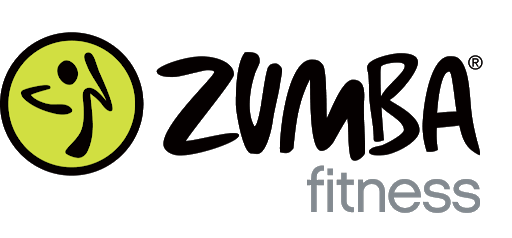 ZUMBA 1
https://www.youtube.com/watch?v=wMVx9ICtvww  (WARM UP)https://www.youtube.com/watch?v=STxEbeAqABM (REGGAETON)https://www.youtube.com/watch?v=sTbsFf_SGkE (SALSA)https://www.youtube.com/watch?v=-J5hmcJjA1c&t=60s  (REGGAETON)https://www.youtube.com/watch?v=OwD5rQMuFzE (CHACHA)https://www.youtube.com/watch?v=XGzh9rpQGbA (MERENGUE)https://www.youtube.com/watch?v=z94OeSetfD0 (REGGAETON)https://www.youtube.com/watch?v=BOfDHPsrbuE (CUMBIA)https://www.youtube.com/watch?v=T90vNNcjb3o (REGGAETON)https://www.youtube.com/watch?v=nvd31Kly-C8 (CUMBIA)https://www.youtube.com/watch?v=g8C-stcCTC4 (SAMBA)https://www.youtube.com/watch?v=nbpOJ6CJUGY (BACHATA)https://www.youtube.com/watch?v=E6OqBn98r54 (COOL DOWN)ZUMBA 2
https://www.youtube.com/watch?v=81FdlvW_ddk (WARM UP)https://www.youtube.com/watch?v=lpHV97NrCYw (SALA-REGGAETON)https://www.youtube.com/watch?v=D1phcsjh7WM (MERENGUE)https://www.youtube.com/watch?v=VFqQn73zMYg (REGGAETON)https://www.youtube.com/watch?v=8UQyK2-2nZQ (SAMBA)https://www.youtube.com/watch?v=vEg_srO-1Ek (SALSA)https://www.youtube.com/watch?v=CtO1E39NolE (REGGAETON)https://www.youtube.com/watch?v=3ehiqCmP8Iwhttps://www.youtube.com/watch?v=Q9KQrlt5dmUhttps://www.youtube.com/watch?v=7kLzFbLnpik (SALSA)https://www.youtube.com/watch?v=wJZpZCoSHQ4 (CUMBIA-REGGAETON)https://www.youtube.com/watch?v=6fr0vY6iWzo (BACHATA)https://www.youtube.com/watch?v=JsoCwzIOG8w (COOL DOWN)ZUMBA 3https://www.youtube.com/watch?v=BXo77A-XduE (WARM UP)https://www.youtube.com/watch?v=cc8GBmzkI8w (REGGAETON)https://www.youtube.com/watch?v=kmGEFOEeZxg (CUMBIA)https://www.youtube.com/watch?v=Yf5mIDZtcTk (MERENGUE)https://www.youtube.com/watch?v=Zjzw2Ybw5-I (REGGAETON)https://www.youtube.com/watch?v=cO2um6t8up0 (SALSA)https://www.youtube.com/watch?v=TjYTgK1PybQ (CUMBIA)https://www.youtube.com/watch?v=ynBxsjevwfwhttps://www.youtube.com/watch?v=zWfqFXTjKlshttps://www.youtube.com/watch?v=i-YZuuapsrA (MERENGUE)https://www.youtube.com/watch?v=quBSPzEvhYU&t=68s (QUEBRADITA)https://www.youtube.com/watch?v=mUZqoO3kWGs (BACHATA)https://www.youtube.com/watch?v=A5fBQBMGpT0 (COOL DOWN)ZUMBA 4https://www.youtube.com/watch?v=inpOD6mUA_c (WARM UP)https://www.youtube.com/watch?v=oXvXhEQucGc (CUMBIA)https://www.youtube.com/watch?v=ha4_TDBjRaQ (SALSA-REGGAETON)https://www.youtube.com/watch?v=euOwHxRP6_c (MERENGUE)https://www.youtube.com/watch?v=-C7dszXdvyo (SAMBA)https://www.youtube.com/watch?v=_qDk9_yWv7ohttps://www.youtube.com/watch?v=kWWUC71sfUk (REGGAETON)https://www.youtube.com/watch?v=aZ4hxWwXkB4 (CUMBIA-REGGAETON)https://www.youtube.com/watch?v=lbwiX2MzgzQ (SAMBA)https://www.youtube.com/watch?v=YTY2NCs0rGY (SALSA)https://www.youtube.com/watch?v=i30PH161TeU (MERENGUE)https://www.youtube.com/watch?v=n3RwmtvOYJc (BACHATA)https://www.youtube.com/watch?v=vClFjKZYKmM (COOL DOWN)ZUMBA 5https://www.youtube.com/watch?v=93TSCBpIEM8 (WARM UP)https://www.youtube.com/watch?v=1JcTdcO0bDg (HIP HOP)https://www.youtube.com/watch?v=jYFKtlBkspchttps://www.youtube.com/watch?v=DNQBXVXZXP4 (MERENGUE)https://www.youtube.com/watch?v=ZN9jYkNYjHA (CUMBIA)https://www.youtube.com/watch?v=uxSPnF1LZCQ (MERENGUE)https://www.youtube.com/watch?v=QGv-38p7E7Y&list=TLPQMjkwMzIwMjC_vuStlUQ7YA&index=11https://www.youtube.com/watch?v=nGn5jQoanrI (SALSA-REGGAETON)https://www.youtube.com/watch?v=8A6wwFLs6Oo (CUMBIA)https://www.youtube.com/watch?v=um8Y41HA0VU (SALSA)https://www.youtube.com/watch?v=tep9BKhTjI0 (BACHATA)https://www.youtube.com/watch?v=PfHsWHC7aek (COOL DOWN)